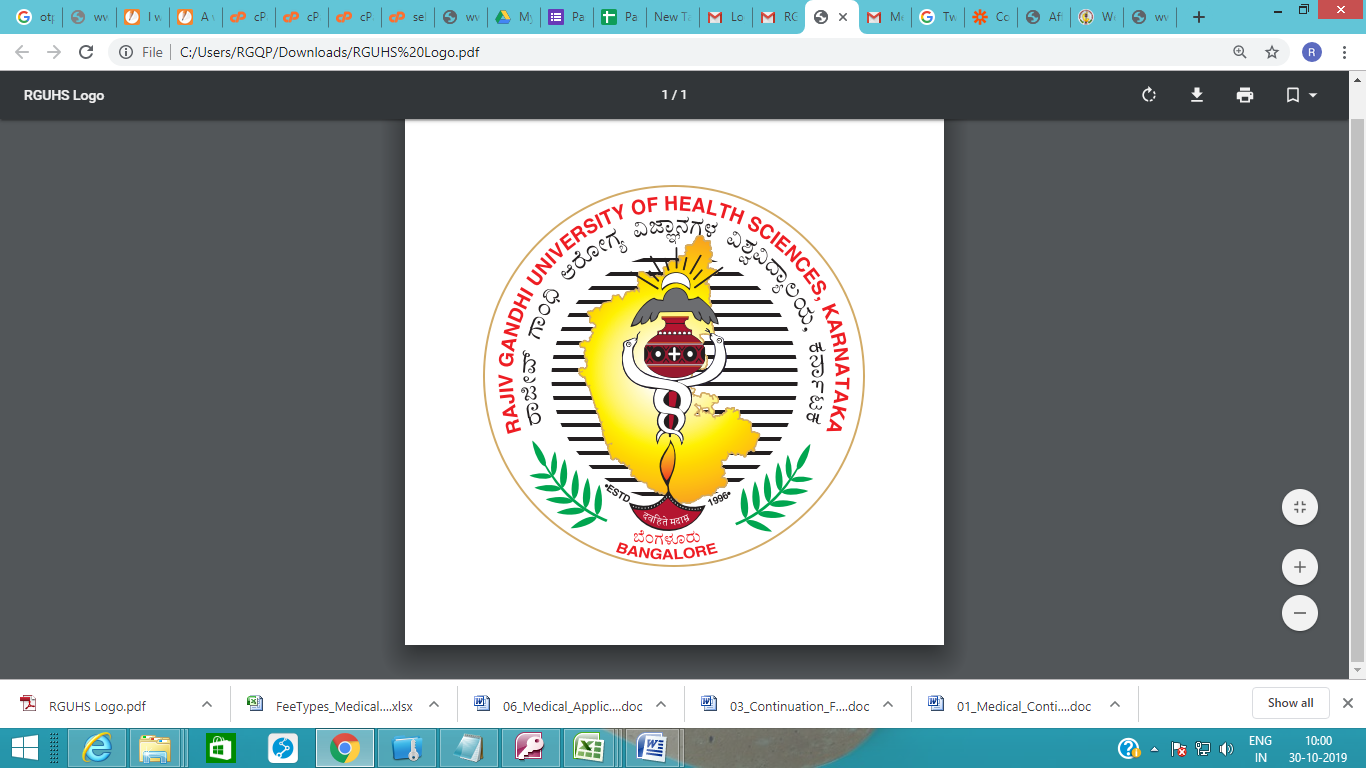 Application for Renewal of Consent of Affiliation for the year 2024-25(Medical Colleges/Institutes)(1) UG (Enclose previous  years notification copy)(2) PG Degree [Use the nomenclature of the course as per MCI] (Enclose previous  years notification copy)(3) PG Diploma[Use the nomenclature of the course as per MCI] (Enclose previous  years notification copy)(4) Super Specialty [Use the nomenclature of the course as per MCI](Enclose previous  years notification copy)Enclose the relevant copies of approvals from RGUHS, GOK, MCI/NMC and GOI as annexures Enclose the relevant copies of approvals from RGUHS, GOK, MCI/NMC and GOI as annexures Enclose the relevant copies of approvals from RGUHS, GOK, MCI/NMC and GOI as annexures15. Status of College (Independent Institution or a wing of another college rg. Wing of a ):16 a. Name of the Administrative authority managing the college and its address:      Furnish the details of members of Governing Body / Council17b. If the same management is running other Health Science Colleges, Please give the name of college and courses conducted:18. Name of the Authority or Public body that    a. Finances and    b. Manages the funds of the college1. Annual Budget 					:    a. Recurring					:    b. Non-recurring				:2. Deposits held by the college			:3. Amount of fee such as Tuition, Sports Union, Library etc. collected during the financial year    Tuition	:							:    Sports	:					Library	:    Others	:4. Whether account books of the college showing financial transaction have been     maintained.								: Yes / No5. Whether accounts of the college have been duly audited										: Yes / No	6. Whether any donation, capitation fee etc., is levied apart from tuition fee, if so give detailsName of the courses offered (give separately degree courses (under graduate and post graduate) and diploma courses offered, year of starting and number of annual admissions)Particulars of sanction, inspection and affiliation (please attach the following documents for every course, separately.)	Permission of Government of Karnataka with sanctioned intake.Permission of the concerned Council / Apex Body (for eg. Medical Council, Dental Council, AICTE etc.,) with number of admissions permitted.Last affiliation granted by RGUHS with sanction intake.Permission of Government of India wherever applicable.					19. Action Taken Report:			 Give particulars of action taken to correct the deficiencies if any pointed out during the previous inspection by any of the bodies mentioned in section B of part 1. Please attach a copy of the relevant report.20.  Is there a Governing Council / Advisory Committee in case of Government Colleges?										: Yes / NoIf Yes give details of membership and meetings held	:21. Service Registers & Pay Scale1. Give details of pay scales (norms followed eg., UGC, Karnataka Govt. etc., for different cadres of staff (Enclose separately the details)i. Teaching Staff			:ii. Non-Teaching staff		:iii. Office Staff			:2. Whether following registers are maintained    i. Service Register as [prescribed from time to time for each member of the staff									: 		Yes / No	    ii. Acquittance registers					:		Yes / No	3. Provident fund benefit provided (give details)		:	 Part II : ACADEMIC MATTERSAcademic performance of students in previous University examination. Please furnish particulars course wise.Name of the course :b. Students : Staff ratio for theory classes ( ___________ ) & Practical (____________)c. Course curriculum:   Please include (Give details separately)1. Teaching schedule		:2. Time table			:			3. Working hours 			:		4. Vacation period			:5. Scheme of Examination	:	    i. Internal Assessment	:    ii. University Examination	:d. Student Records     Whether following registers and records are maintained:	    i. Register of intake of students, admissions & withdrawal	:	yes / No	    ii. Register for student attendance in various subjects	:	Yes / No	    iii. Register of fee paid showing dates				:	Yes / No    iv. Counterfoil of receipt book					:	Yes / No    v. Counterfoil of transfer certificates				: 	Yes / No    vi. Register of marks obtained by each student in the          internal assessment at the terminal examination 	for theory and practical						: 	Yes / No	    vii. Accounts books showing the financial transaction of       	the college as separate from those of the management. The accounts shall show transaction in full		: 	Yes / No      viii. Register of scholarships and concessions of all kinds 	whether of tuition, boarding or lodging			: 	Yes /No     ix. Register of address of students				: 	Yes / Noe. Education Unit 	Year of starting		: 	______________________
	(Furnish details)	List of Members		:	________________________	Nature of activities	:	________________________	List of continuing Education and faculty Development Programmes conducted in last 	one year:	f. Research and Publication	i. Publication during last 3 years – total No = __________________	(enclose a list giving references in respect of papers published by staff in standard             indexed journals)	ii. Research projects actually undertaken or in progress by 	1. PG students : ________________________
	2. Staff members along with title and funding agency. ( Previous 3 or 5 years)		g. Academic Committees: list the Academic Committees, their functions and names of    members (list to be enclosed) : ________________________________h. Anti – Ragging Committee:  whether a committee for controlling ragging in the College is formed? Yes / No give details.i. Library :1. Central library1. Collection Development (Departmental Library) ::Whether the library is housed in an independent building Yes or NoTotal floor area in Sq. MtrsIII. Library equipments:-Type of Computer					Yes / NoE-Mail							Yes / NoConnected to any network				Yes / NoPhotocopying Machine				Yes / NoMicrofilm reader					Yes / NoAudio Visual 						Yes / NoTelephone						Yes / NoTelex							Yes / NoFax							Yes / NoBindery						Yes / NoOthers i.e.IV. Library Finance:- (Please Specify)Total Budget proposed (Rupees in Lakhs)Expenditure proposed for library equipment:Technical Processing:-Classification scheme YOU use	:	Subject Headings YOU use		:Cataloguing Code YOU use		:Type of Catalogue YOU use		: VI Library Services : (Please Specify)1. Literature Search					Yes / No	2.Compiling Bibliography on request			yes / No3. Compiling Bibliography in anticipation		Yes / No			4. Selective Dissemination of Information		Yes / No5. Abstracting Services					Yes / No6. Indexing Services					Yes / No7. Translating Material for users			Yes / No8. Current awareness					Yes / No9. Do you use MEDLARS / MEDILINE		Yes / No10. E.Mail							Yes / No11. Internet							Yes /No12. Consultancy						Yes / No13. Photocopying Facility				Yes / NoVII. Users :Do you provide any User Education Programmes?VIII. Library Staff:2. Departmental Libraryj. Any Other Special features or achievements you want to mention.   (please attach a separate sheet).PART III: STAFF Particulars of staff consisting of name of individual, designation, qualification, teaching experience (both under graduate and post graduate where applicable), Number of posts, recommended by Council or University sanctioned and filled to be given separately as required in Section II for the relevant course.a. Principal Please attach relevant certificates.b. Teaching staff (please give development wise break up) eg. Anatomy.     Name of Department / Sections and subjects attached to themI. Full time.II. Part time.III. Medical Subjects (in case of Dental Sciences, Physiotherapy, Nursing etc.,)IV. Supervision in Field practice Area (Health Centers)C. Furnish particulars regarding number of posts, Qualification and teaching experience recommended by the respective Councils / Apex Bodies, Department / Subject wise in Section II.d. If there is shortage of staff, give list vacant posts, reasons and arrangements made to recruit:PART IV: PHYSICAL INFRASTRUCTRUE (AT PROPOSED COLLEGE)COLLEGE  :a. General Facilities Landa. Whether the minimum standard requirement of land prescribed by concerned Councils / Apex bodies is available. (produce documents).  	Yes / NoIf Yes give details: If no, what are the (I) Plans and purchase, (II) Budget provision made for construction.b. Whether the land for building has enough space for expansion according to future 								needs: Yes / No  BUIDLINGc. Whether the buildings for conducting the course is available as per the minimum standard requirement if the Councils / Apex bodies :d. Give details whether land and building are owned by the institution or is taken by way of rent or lease:	Land ______________________	Building _______________________e. Floor area of building 			No. of Blocks			No of Floors   ___________________			_____________			____________Year of construction: __________________Administrative Section - PHYSICAL FACILITIES AVAILABLE:   a. Principal Chamber				:		 (Specify in sq ft)	b. Office Room 					:		 (Specify in sq ft)	c. Total No. of Department staff room	:		 (Specify in sq ft)		d. Total No. of Lecture Hall 			:		 (Specify in sq ft)	e. Total No. of Laboratories 			:		 (Specify in Sq ft)	f. Seminar Hall					:		 (Specify in sq ft)	g. Auditorium 					:		 (Specify in sq ft)		h. Museum 					:		 (Specify in sq ft)	i. Examination Hall				:	 	 (Specify in sq ft)	j. Animal House				:		 (Specify in sq ft) 	k. Workshop (give particulars)	: i. staff	ii. Equipment	iii. Scope of Work	l. Animal House (give particulars) : i. Area	ii. Staff		iii. Type of animals		m. Committee rooms :	o. Common room for 		 Men Students				:		 Lady Students				:		 (Specify in sq ft)p. Students Hostel   (See under students amenities)	q. Availability of Staff Residential QuartersPrincipal 				:Other Staff				:Teaching an Ancillary Staff	:Please give details			:r. Equipment (Please Give details as per Annexure – 1)s. Central Photographic – cum-Audio Visual Unit.m. For institutions having course requiring human cadaver dissection, please furnish details regarding registration under Anatomy Act, 1969.PART V: CLINICAL AND HOSPITAL FACILITIES:a. Name of  & Full address	:		 b. Sanctioned bed strength and the distribution of beds in each discipline / subject:c. Whether the hospital is possessed by 	 the applicant or has a tie-up please 	 furnish details and supportive documents   	:d. Daily average outdoor patients			:e. Daily average indoor patients			:f. Distance between hospital & College		:g. Particulars of the hospital including a plan	:	 1. Details regarding administrative block of hospital and its location 	 2. The Staff working (both hospital and administrative staff	 3. Details of clinical departments for training and teaching purpose, outpatients section and indoor section, both accommodation and distribution of beds for different clinical departments.	Furnish information in Section II	Outdoor		:	Indoor		:	 4. Facilities like Radiology, Ultra Sound, Clinical Laboratory, Blood Bank, Operation 	 5. Facilities like Central Sterile Service, Kitchen, Laundry, Canteen, Pharmacy,         Workshop, Stores, Medical records keeping.	 6. Casualty / Emergency Service.	 7. Mortuary and Central Cold Storage facility.	 7a. Facilities for disposal of Hospital waste.   			(eg. Incinerator or any other method. Specify)	 8. Any other special services and special clinics		 9. Equipments (please provide a list of major equipments necessary for patient care and         teaching in annexure – II)	 h. Details of Tie-up with other hospital (where necessary)attach supporting        documents.	 		(Eg. Psychiatry and Mental Health teaching			Tuberculosis			Leprosy			Burns etc. 		i.  Proposed plan for future developmentsPART VI: FIELD PRACTICE AREA (HEALTH CENTRES) FOR COMMUNITY HEALTH PLANNINGPlease give details under the following headings for (1) Rural and (2) Urban centers separately.a. Location and address					:b. Managed by						:c. Staff – (list of the personnel working)		:d. Population served					:e. Activities and services provided – outdoor,	 Indoor, outreach, domiciliary, emergency	:f. Records maintained by the centers, 	eg. Family folders, type of registers			:g. Equipments available					:h. i. Details of Residential . Non Residential 		 training activities					: 				 ii. How supervision is done				:	  iii. Accommodation available for trainees 	  		 and supervisors					:PART VII : VEHICLESa. For students						:b. For interns						:c. Ambulance						:PART VIII : STUDENT AMENITIES 1. In the college		a. Common room for men students		: Yes / No	b. Common room for lady students		: Yes / No	c. Any other						: Yes / No2. Hostel	Give details of facilities				:	For Men students					:	For lady students					:	Whether own or rented				:	Space given to each student in sq	 	Meters furniture provided for			:	Sleeping						:____________________________	Sanitary and bathing facilities			:____________________________	Dining hall						:____________________________	Common room 					:____________________________	Visitors room					:____________________________	Kitchen & pantry					: ___________________________	Warden’s office 					:____________________________	Enquiry or Reception counter			:_____________________________	3. Facilities provided for games and recreation including play ground4. Facilities provided for Medical Examination and Health ServicesPart IX:Any other matter the management would like to furnish	ANNEXURE – IName of the Department	:Subject 				:List of Equipment available	Place:										Signature of Principal / Dean / Director	Date: 												 OF HEALTH SCIENCESKARNATAKA4th ‘T’ Block, Jayanagar,  – 560 041LIST OF UG (RENEWAL OF CONSENT OF AFFILIATION)APPLIED FOR THE YEAR __________________________________Name of the College ___________________________________________________________Telephone: _______________________________ Fax _______________________________Note: The fee paid for each subject should be mentioned in detail both in the application form (2 sets) as well as in the form and submit them to the University.PART X: PARTICULARS FOR RENEWAL OF CONSENT OF AFFILIATION IN INCREASE IN NUMBER OF SEATS1. Give details regarding the course and increase in number of seats proposed: 2. Particulars of sanction / permission by competent authority.     ( Enclose copies of documents)3. Full justification for increase in number of seats :4. Staff:4.1. Give particulars of proportionate increase in the staff pattern of each department teaching the course.i. Full Time:ii. Part Time :iii. Medical Subjects:iv. Supervisors in field Practice Area :4.2. Qualification and Teaching Experience and work load of Additional staff      Please give details as per particulars given in Part III, b (I to iv) of this form.4.3. Does the additional staff conform to the staff pattern and number recommended by the       Council / Apex Body				: Yes / No4.3.1. Please produce evidence to the effect that appointments have been made or 	appointments have been accepted		: Yes / No	4.3.2. If there is shortage proposed action for filling up the post and the time period by 	which it will be done				: Yes / No5. PHYSICAL INFRASTRUCTURE : (At the college)    What proportionate increase in accommodation at college level and hospital level have     been made please give relevant details as per particulars give in section 1. Part IV     (C,D,E,F,G,H,J,K,L and M)	6. CLINICAL AND HOSPITAL FACILITIES:6.1. What proportionate increase in bed strength and other facilities have been made         for increasing the number of seats? Please give relevant details.6.2. Bed Strength:6.3. Number of Units:6.4. Does the additional beds and units conform to the recommendations of Council /        Apex Body				: Yes/ No6.5. If there is shortage, give proposals to make up and the time frame :7. Field Practice area (Health Centre) : What additional facilities proportionately would be made for training and supervision as  well as hostel facilities. Give details8. Equipments :    What proportionate increase in equipment would be required. Please provide relevant       details 9. Library     What proportionate  increase in number of books, journals and other facilities would be     Made, give particulars.10. Student Amenities      Additional hostel facilities for 		Men Students	: 		Lady students	:11. Transport Facilities      Additional Vehicles –      Particulars of provision made additional vehicles for students and staff			1.Name of the Trust/Society2Name of the College3Address of College4Dean/Director/Principal Name(1)Mobile Number(2)Email ID5Contact Person/Nodal Officer for affiliation(1)Mobile Number(2)Email ID6Applied for continuation of affiliation for[tick  appropriate box]UG6Applied for continuation of affiliation for[tick  appropriate box]PG Degree/Diploma6Applied for continuation of affiliation for[tick  appropriate box]Super Specialty7Courses applied for Renewal of Consent of affiliation(Leave this page blank, if not applicable)Sl.No.CoursesIntakeYear of permission from RGUHS 01MBBSSl.No.CourseIntakeYear of permission from RGUHSSl.No.CourseIntakeYear of permission from RGUHSSl.No.CourseIntakeYear of permission from RGUHS08Fee paid details SNParticularsAmountTransaction ID, Date, Bank(1)Application fee  UGPG Degree/Dip.Super Specialty1000X11000X11000X1Renewal of consent of affiliationRenewal of consent of affiliationRenewal of consent of affiliationRenewal of consent of affiliationRenewal of consent of affiliation(2)UG   (Rs.2,00,000/-)(Mention intake here)(3)PG Degree(Rs.3000 X intake)(Mention No. of total intake here)(4)PG Diploma(Rs.2000 X intake)(Mention No. of total intake here)(5)Super Speciality(Rs.5000 X intake)(Mention No. of total intake here)9Particulars of CollegeSL NODESCRIPTIONDETAILS(01)Name of the InstitutionAddress:Telephone:Address:Email:Website:Type of Institution(GOVT/KPCF/KRLMPCA/AMPCK/Specify, if Others)(02)Trust / Society Name(03)Year of Establishment of the TrustREGISTRATION / INCORPORATION(04)Year of Establishment of the College.(05)Private / Government(06)Director/Dean/Principal(Head of Institution)NameAge & Date of BirthTeaching experiencePG Degree (Recognized/ Not-Recognized)Subject / Specialty(07)Course approval detailsEnclose the relevant copies of approvals from RGUHS, GOK, MCI/NMC and GOI as annexuresCourseFresh/IncreaseFirst LOP date No. of SeatsPermittedYearRecognizedYearUG (MBBS)FreshUG (MBBS)IncreaseCourseFresh/IncreaseFirst LOP date No. of SeatsPermittedYearRecognizedYearPG (Subject 1)FreshPG (Subject 1)IncreasePG (Subject 2)FreshPG (Subject 2)IncreaseCourseFresh/IncreaseFirst LOP date No. of SeatsPermittedYearRecognizedYearSSP (Subject 1)FreshSSP (Subject 1)IncreaseSSP (Subject 2)FreshSSP (Subject 2)Increase10Year-wise available clinical materials (during previous 3 years) for each department (Enclose separate sheet for each dept if required.)S.No.Parameters Year 1(2020)Year 2(2021)Year 3 (2022)1Total number of patients in OPD2Total number of patients admitted (IPD)3Total Number of Major Operations4Total Number of Minor Operations11Number of Units with beds in each unit (Department Wise)12Total Teachers in each Department as per NMC norms (enclose separate sheet for each dept.)Department : Department : Department : Department : Name of Department with Intake of PGRequiredAvailableDeficiencyProfessorAssociate ProfessorAssistant. ProfessorSenior ResidentJunior ResidentTutor/DemonstratorOthers13Enclose list of Teachers in the following format department wise Sl. No.Name of FacultyDesignationDepartmentRecognised PG teacher Yes / NoMobileEmailPAN / Aadhaar No14. Whether all the above listed teachers are uploaded in the online faculty database of RGUHS? If yes, pls enclose the printout taken from online database.  (LIC inspectors shall ensure that they verify the list of faculty uploaded in RGUHS online faculty database) Yes/NoName of the courseYear of startingNo. of admissionsNo. of admissionsRemarksName of the courseYear of startingSanctionedAdmittedDeficiencies pointed out in the last inspection by Extent to which remediedYearName of students appearedName of students appearedNumber ofNumber ofNumber ofRemarksRegularRepeaterPass %First lassDistinction12234561st Year2nd Year3rd YearFinal YearType of DocumentsTotal as on current yearTotal as on current yearTotal as on current yearTotal as on current yearTotal as on current yearTotal as on current yearAdded in previous yearAdded in previous yearAdded in previous yearAdded in previous year1. Books2. Current Journals ( No. of Titles)3. Bound Volumes of Journals4. Monographs5. Govt. Publications6. Thesis / Dissertation7. Reports / Pamphlets8. Microfilms / Microfiche9. Slides10. Audio Cassettes11. Video CassettesITEMSEXPENDITURE PROPOSEDBOOKSCD-ROM DATABASEMICROFILMSMICRO FICHESAUDIO – CASSETTESVIDEO – CASSETTESBINDING WORKSCategory of UsersTotal NumberTotal NumberTotal NumberTotal NumberNo. of teaching staffNo. of Research Scholars / AssistantsNo. of Post Graduate StudentsNo. of Under graduate StudentsNo, of Administrative StaffNo. of Para-Medical StaffNo. of OutsidersSl NoName DesignationQualificationExperiencePay ScaleCategoryName of the DepartmentTotal Number of BooksNo. of Books added during the yearNo of Current JournalsLibrary StaffLibrary StaffName Qualification with date & Where obtainedExperience and Previous post held – from          toSl NoPostName Qualification with date & Where obtained (University)Teaching experience in year & MonthTeaching experience in year & MonthTeaching experience in year & MonthTeaching experience in year & MonthResponsibilities & work load per weekMobile Nos.Email IDUGUGPGPGFromToFromToSl NoPostName Qualification with date & Where obtained (University)Teaching experience in year & MonthTeaching experience in year & MonthTeaching experience in year & MonthTeaching experience in year & MonthResponsibilities & work load per weekMobileEmailUGUGPGPGFromToFromToSl NoPostName Qualification with date & Where obtained (University)Teaching experience in year & MonthTeaching experience in year & MonthTeaching experience in year & MonthTeaching experience in year & MonthResponsibilities & work load per weekMobileEmailUGUGPGPGFromToFromToSl NoPostName Qualification with date & Where obtained (University)Teaching experience in year & MonthTeaching experience in year & MonthTeaching experience in year & MonthTeaching experience in year & MonthResponsibilities & work load per weekMobileEmailUGUGPGPGFromToFromToSl NoName of EquipmentNumber Required as per NormsNumber availableRemarksSl NoName of the course and amount of fee paid for Renewal consent of affiliation Name of the subjects with intake and amount of fee paid for increase in intakeName of the subjects with intake and amount of fee paid for additional courseGrand Total of amount paidName of the courseYear of startingNumber of admissions Number of admissions Proposed increase in No. of seatsRemarksPermitted Admitted in previous yearExisting staff strength by DesignationExisting staff strength by DesignationProposed additional staffProposed additional staffRemarksName of PostNumberName of PostNumber12345Existing staff strength by DesignationExisting staff strength by DesignationProposed additional staffProposed additional staffRemarksName of PostNumberName of PostNumber12345Existing staff strength by DesignationExisting staff strength by DesignationProposed additional staffProposed additional staffRemarksName of PostNumberName of PostNumber12345Existing staff strength by DesignationExisting staff strength by DesignationProposed additional staffProposed additional staffRemarksName of PostNumberName of PostNumber12345Name of the Department.Existing number of bedsAdditional number of BedsRemarksName of the Department.Existing number of bedsAdditional number of BedsRemarks